Naczelny cel:Uczeń Szkoły Podstawowej nr 19 im. Wojciecha Korfantego jest otwarty na świat i ludzi, tolerancyjny, kreatywny, zdolny do samodzielnego rozwiązywania problemów, ukształtowany w poszanowaniu tradycji i kultury.Koncepcja Pracy Szkoły powstała na podstawie:diagnozy potrzeb i oczekiwań uczniów, rodziców i nauczycielianalizy wyników sprawdzianów kompetencjiinformacji o efektach pracy nauczycieli, ich inicjatywach i podejmowanych działaniachmocnych i słabych stron pracy szkoły wyłonionych w ewaluacji pracy szkołypotrzeb doposażenia placówkiUwzględnia priorytety określone w :Statucie Szkoły Podstawowej nr 19 w KatowicachProgramie wychowawczymProgramie profilaktycznymKONCEPCJA PRACY SZKOŁY PODSTAWOWEJ 19 W KATOWICACH- NA LATA 2015-2020Dział I - Strategia pracy szkołyZarządzanie strategicznePodejmowanie działań mających na celu efektywne zarządzanie szkołą.Realizacja celów i zadań zawartych w statucie szkoły oraz w programach: wychowawczym i profilaktycznym.Coroczne opracowanie planu pracy szkoły.Modyfikowanie programu wychowawczego i profilaktycznego szkoły przez nauczycieli, rodziców oraz uczniów.Zapewnienie uczniom bogatej oferty zajęć pozalekcyjnych.Promocja szkoły w środowisku lokalnym.Analiza i modyfikacja działań promocyjnych.Współpraca z instytucjami pozaszkolnymi wspomagającymi pracę szkoły.Systematyczna ocena i ewaluacja realizowanych w ciągu roku szkolnego zadań i zaplanowanych działań.Działania usprawniające funkcjonowanie szkołyCoroczne opracowanie i realizacja planu nadzoru pedagogicznego. Przeprowadzanie wewnętrznej ewaluacji wybranych obszarów pracy szkoły.Aktualizowanie i realizacja wewnętrznych regulaminów.Promocja i współpraca ze środowiskiemNawiązywanie kontaktu i podejmowanie współpracy z instytucjami działającymi w obrębie dzielnicy i miasta.Realizacja kalendarium obrzędowości szkolnej przy współudziale nauczycieli, rodziców i uczniów.Organizacja dni otwartych szkoły, świetlicy szkolnej oraz imprez środowiskowych.Współpraca z okolicznymi przedszkolami w celu prezentacji oferty edukacyjnej, wychowawczej i opiekuńczej szkoły.Podejmowanie współpracy z międzynarodowymi organizacjami edukacyjnymi.Angażowanie rodziców w proces podejmowania decyzji dotyczących istotnych aspektów pracy szkoły.Kształtowanie pozytywnego wizerunku szkoły.Nadawanie tytułu „ Przyjaciel Szkoły” osobom współpracującym oraz wspomagającym szkołę.Dział II - Zarządzanie i organizacjaPolityka kadrowaZatrudnianie pracowników szkoły zgodnie z kwalifikacjami.Planowanie i realizacja zadań zgodnych z potrzebami szkoły.Zapewnienie ciągłości procesu dydaktycznego, wychowawczego i opiekuńczego. Motywowanie i wspomaganie inicjatyw pracowników.Gromadzenie informacji dotyczących podejmowanych i realizowanych,  przez nauczycieli działań.Rozwój zawodowyDiagnozowanie potrzeb placówki w zakresie kwalifikacji i doskonalenia pracowników pedagogicznych i niepedagogicznych.Organizowanie warunków dla  równego rozwoju nauczycieli.Tworzenie i  realizacja wewnętrznego planu doskonalenia nauczycieli.Umożliwienie pracownikom uczestnictwa w szkolnych i pozaszkolnych formach doskonalenia zawodowego.Zapoznawanie pracowników z obowiązującym prawem oświatowym.Zorganizowanie form opieki w celu wsparcia początkujących nauczycieli.Nadzorowanie i ocenianie okresu stażu na kolejne stopnie awansu zawodowego.Badanie skuteczności form doskonalenia zawodowego. Warunki działalności szkołyDbanie o odpowiednie wyposażenie pomieszczeń placówki, zgodne z potrzebami uczniów.Modernizowanie i doposażenie sal lekcyjnych, sali gimnastycznej, świetlicy szkolnej.Doposażenie pracowni komputerowej o nowe, licencjonowane programy do nauki  poszczególnych przedmiotów. Wzbogacanie księgozbioru biblioteki o nowe, atrakcyjne dla dzieci pozycje literackie.Systematyczne uzupełnianie księgozbioru metodycznego dla nauczycieli.Wzbogacanie bazy szkoły o nowoczesne pomoce dydaktyczne,   multimedialne , sprzęt sportowy.Korzystanie z zasobów środowiska oraz umożliwianie otoczeniu korzystania z zasobów szkoły głównie intelektualnych i organizacyjnych.Realizowanie i nadzorowanie, zgodnych z planem finansowym szkoły, remontów.Coroczne opracowanie planu finansowego szkoły z uwzględnieniem niezbędnych potrzeb placówki, zaleceń poprzeglądowych oraz celowości wydatków.Zdrowie, higiena i bezpieczeństwo pracyZapewnienie bezpiecznych i higienicznych warunków pracy i nauki,Organizacja zajęć zgodnie z wymogami BHP.Dbanie o funkcjonalność, estetykę, ład i porządek w budynku szkoły oraz jego otoczeniu.Zapewnienie uczniom opieki podczas lekcji, po ich zakończeniu oraz podczas zajęć pozalekcyjnych. Organizowanie pracy świetlicy szkolnej z uwzględnieniem sugestii, potrzeb rodziców i dzieci.Systematyczne zapoznawanie i przypominanie, uczniom i pracownikom, zasad bezpieczeństwa obowiązujących w szkole.Realizacja programu profilaktycznego.Kierowanie szkołą i obieg informacjiProwadzenie dokumentacji regulującej organizację pracy.Aktualizowanie statutu szkoły zgodnie z obowiązującym prawem.Prawidłowe przechowywanie dokumentacji zgodnie z ustawą o ochronie danych osobowych i zasadami archiwizacji.Realizowanie zadań wynikających z systemu gromadzenia danych.Kontrolowanie spełniania obowiązku szkolnego, prowadzenie nadzoru zgodnie z przyjętym planem.Realizowanie zadań mających na celu sprawny obieg informacji pomiędzy rodzicami, pracownikami, uczniami.Uaktualnianie strony internetowej. Pozyskiwanie sponsorów i darczyńców na rzecz szkoły.Zapewnienie dobrej organizacji i atmosfery pracy oraz nauki.Zapewnianie twórczej współpracy wszystkich organów szkoły.Dział III – KształcenieProgramy nauczaniaModyfikowanie szkolnego zestawu programów nauczania i podręczników zgodnie z zaleceniami MEN.Doskonalenie umiejętności posługiwania się technologią informacyjną.Realizowanie opracowanych przez nauczycieli programów i innowacji pedagogicznych.Opracowanie projektów pedagogicznych z zakresu profilaktyki zdrowego trybu życia.Organizowanie zajęć z zakresu udzielania pierwszej pomocy.Organizacja procesu kształceniaSpowodowanie, by rola szkoły nie ograniczała się tylko do przekazywania wiedzy, lecz była miejscem tworzenia informacji i jej krytycznej analizy.Realizowanie szkolnego planu nauczania zgodnie z ramowym planemnauczania Rozpoznawanie potrzeb i możliwości uczniów i uwzględnianie ich przy tworzeniu tygodniowego planu zajęć.Organizowanie form pomocy dla uczniów mających trudności w nauce.Organizowanie zajęć pozalekcyjnych dla uczniów zdolnych, rozwijanie zainteresowań.Dostosowanie oferty zajęć dodatkowych do potrzeb i zainteresowań uczniów. Przebieg procesu kształceniaOrganizowanie procesu edukacyjnego w sposób sprzyjający uczeniu się.  Umożliwienie uczniom decydowania o procesie uczenia się                               i uczestnictwa w tworzeniu wiedzy.Tworzenie warunków, w których uczniowie są aktywni w trakcie procesu edukacyjnego.Zwiększenie szans edukacyjnych uczniów przez indywidualizację procesu nauczania.Dostosowywanie wymagań edukacyjnych do potrzeb ucznia.Diagnozowanie, stałe analizowanie osiągnięć edukacyjnych uczniów po każdym etapie edukacji.Informowanie uczniów o ich postępach w sposób, który pomaga im się uczyć.Podejmowanie działań przyczyniających się do poprawy wyników nauczania, wdrażanie systemów naprawczych oraz ich ewaluacja.Przeprowadzanie ewaluacji wewnętrznego systemu oceniania.Stosowanie przez nauczycieli nowoczesnych, aktywizujących metod nauczania. Opracowanie strategii wspierania uczniów zdolnych. Rozwijanie nawyków i potrzeby stałego kontaktu z kulturą poprzez systematyczne uczestnictwo w spektaklach teatralnych, koncertach, lekcjach teatralnych i filmowych, zwiedzanie wystaw artystycznych oraz muzeów. Kształcenie umiejętności posługiwania się językiem obcym wraz ze znajomością kultury i obyczajów innych krajów.Dostosowanie oferty zajęć w ramach pomocy psychologiczno- pedagogicznej do potrzeb ucznia.Objęcie opieką logopedyczną uczniów wymagających specjalistycznej pomocy.Realizacja indywidualnych programów edukacyjnych, terapeutycznych oraz rewalidacyjnych. Efekty kształceniaSystematyczna analiza i badanie osiągnięć uczniów.Przeprowadzanie, zgodnie z obowiązującym prawem,: oceniania, klasyfikowania, sprawdzianów.Uzyskiwanie coraz lepszych wyników nauczania- na miarę możliwości uczniów.Przygotowanie uczniów do sprawdzianów zewnętrznych.Podwyższanie wyników sprawdzianów kompetencji po obu etapach edukacji.Przygotowanie uczniów do udziału w różnorodnych formach współzawodnictwa: konkursach, turniejach, zawodach sportowych.Promowanie osiągnięć uczniów.Wpisywanie uczniów, osiągających wysokie wyniki nauczania, do „ Złotej Księgi Absolwentów”. Monitorowanie losów absolwentów.Dział IV – Wychowanie i opiekaRówność szansPrzeprowadzanie rekrutacji zgodnie z zasadą jasności i przejrzystości.Upowszechnianie i przestrzeganie praw i obowiązków ucznia.Uwzględnienie specjalnych potrzeb edukacyjnych uczniów.Zapewnienie rozwoju osobowego ucznia.Zapobieganie zjawisku segregacji.Pomoc w przezwyciężaniu trudności ucznia wynikających z ich sytuacji materialnej i społecznej. Praca wychowawcza i profilaktyczna szkołyRealizacja programu wychowawczego i profilaktycznego, które uwzględniają potrzeby uczniów i środowiska.Wspomaganie rozwoju ucznia w osiąganiu dojrzałości psychicznej, społecznej, duchowej i fizycznej.Realizowanie zadań wychowawczych, przy czynnym udziale wszystkich członków społeczności uczniowskiej.Określenie zasad i wymagań w zakresie zachowań  oraz postaw uczniów.Dbanie o respektowanie norm społecznych i krzewienie  uniwersalnych wartości.Kształtowanie postaw zgodnie z wartościami i normami społeczeństwa demokratycznego.Tworzenie właściwych relacji: nauczyciel- uczeń, nauczyciel- rodzic.Przeciwdziałanie przemocy, szerzeniu się postaw agresywnych w szkole.Rozpoznawanie problemów wychowawczych uczniów.Wdrażanie procedur w sytuacjach zagrożenia demoralizacją.Pomoc uczniom, we współpracy ze wszystkimi podmiotami szkoły oraz instytucjami pozaszkolnymi. Współpraca z instytucjami świadczącymi pomoc socjalną uczniom i ich rodzicom.Praca opiekuńcza szkołyMonitorowanie, rozpoznawanie potrzeb uczniów w zakresie pomocy i opieki, uwzględniając obniżenie wieku szkolnego.Adaptacja dzieci w środowisku szkolnym.Objęcie uczniów wszystkimi dostępnymi formami opieki, stosownie do wieku, potrzeb i możliwości rozwojowych.Planowanie i monitorowanie skuteczności prowadzonych działań opiekuńczych.Badanie skuteczności prowadzonych działań podejmowanych wobec uczniów sprawiających trudności wychowawcze.Analiza i modyfikacja kryteriów oceniania zachowania.Ocena i analiza osiąganych efektów pracy wychowawczo- opiekuńczej w aspekcie przyjętych celów wychowania i profilaktyki.Efekty pracy wychowawczej, profilaktycznej i opiekuńczej szkołyKształtowanie  postaw uczniów zgodnie z uniwersalnymi wartościami, misją i wizją szkoły oraz szkolnym modelem absolwenta.Przyjmowanie uczniów do szkoły zgodnie z przepisami prawa.Większe poczucie identyfikacji uczniów ze szkołą.Spełnianie oczekiwań uczniów i rodziców.Dobra atmosfera w szkole.Zmniejszenie ryzyka związanego z demoralizacją i pojawieniem się uzależnień.Zwiększenie poczucia bezpieczeństwa w szkole.Dbałość o dobre imię i honor szkoły.Przyjęto do realizacji uchwałą Rady Pedagogicznej nr 6/2014/2015               z dnia 18.03.2015 r.Zmiany wprowadzono uchwałą Rady pedagogicznej nr 02/2015/2016               z dnia 31.08.2015 r.Dokument podpisany przez przedstawiciela Rady Rodziców oraz Parlamentu Uczniowskiego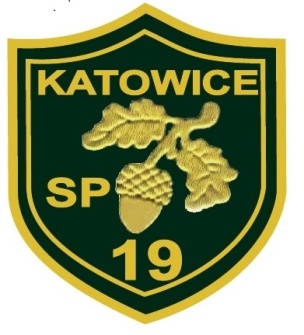 